SURAT PENDAFTARANSEBAGAI CALON ANGGOTA PPS KABUPATEN TUBANYang bertanda tangan di bawah ini :Nama	:	…………………………………………………………..Jenis Kelamin	:	Laki-laki/ Perempuan *)Tempat Tgl. Lahir/Usia	:	………………………………………………/.…tahunPekerjaan/Jabatan	:	…………………………………………………………..No. Hp	:	…………………………………………………………..Alamat	: …………………………………………………………..		…………………………………………………………..		…………………………………………………………..Dengan ini mendaftarkan diri sebagai calon anggota PPS berdasarkan Pengumuman Seleksi Calon Anggota PPK Kabupaten Tuban Nomor : 45/PP.05.3-Pu/3523/KPU-Kab/II/2020 tanggal 12 Februari 2020.Bersama ini dilampirkan dokumen persyaratan administrasi untuk memenuhi ketentuan Pasal 72 Undang-Undang Nomor 7 Tahun 2017 tentang Pemilihan Umum.	……………, ………………2020	PENDAFTAR,	(………………………..)Keterangan : *) Coret yang tidak diperlukanSURAT PERNYATAAN UNTUK CALON ANGGOTAPANITIA PEMUNGUTAN SUARAYang bertanda tangan di bawah ini :Nama	:	…………………………………………………………..Jenis Kelamin	:	Laki-laki/ Perempuan *)Tempat Tgl. Lahir/Usia	:	………………………………………………/…tahunPekerjaan/Jabatan	:	…………………………………………………………..Alamat	:	…………………………………………………………..Menyatakan dengan sebenarnya bahwa saya sebagai calon anggota PPS Kabupaten Tuban :Setia kepada Pancasila sebagai dasar Negara, Undang-Undang Dasar Negara Republik Indonesia Tahun 1945, Negara Kesatuan Republik Indonesia, Bhinneka Tunggal Ika, dan cita-cita Proklamasi 17 Agustus 1945;Mempunyai integritas, pribadi yang kuat, jujur, dan adil;Tidak menjadi anggota Partai Politik yang dinyatakan dengan surat pernyataan yang sah atau paling singkat 5 (lima) tahun tidak lagi menjadi anggota partai politik yang dibuktikan dengan surat keterangan dari pengurus partai politik yang bersangkutan;Tidak pernah dipidana penjara berdasarkan putusan pengadilan yang telah memeroleh kekuatan hokum tetap karena melakukan tindak pidana yang diancam dengan pidana penjara 5 (lima) tahun atau lebih;Bebas dari penyalahgunaan narkotika;Tidak pernah dijatuhi sanksi pemberhentian tetap oleh KPU/KIP Kabupaten/Kota atau Dewan Kehormatan Penyelenggara Pemilu;Belum pernah menjabat 2 (dua) kali dalam jabatan yang sama sebagai anggota PPK, PPS, dan KPPS;Tidak berada dalam ikatan perkawinan dengan sesama penyelenggara Pemilu;Tidak pernah menjadi tim kampanye salah satu pasangan calon dalam Pemilihan Gubernur dan Wakil Gubernur, Bupati dan Wakil Bupati dan Walikota dan Wakil Wali Kota dan Pemilihan Umum; danMempunyai kemampuan dan kecakapan dalam membaca, menulis dan berhitung.Demikian surat pernyataan ini dibuat dengan sebenarnya untuk dapat digunakan sebagai bukti pemenuhan syarat calon Anggota PPS KPU Kabupaten Tuban.Keterangan : *) Coret yang tidak diperlukanDAFTAR RIWAYAT HIDUP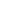 CALON PANITIA PEMILIHAN KECAMATANDaftar Riwayat Hidup ini dibuat dengan sebenarnya untuk digunakan sebagai bukti pemenuhan syarat calon Panitia Pemilihan Kecamatan Kabupaten Tuban.Yang membuat pernyataan,(………………………………………)Keterangan: *) coret yang tidak diperlukan………………, ………….. …….Yang membuat pernyataan,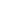 (……………………………….)Nama:…………………………………………………………..…………………………………………………………..…………………………………………………………..…………………………………………………………..Jenis Kelamin:Laki-laki/ Perempuan *)Laki-laki/ Perempuan *)Laki-laki/ Perempuan *)Laki-laki/ Perempuan *)Tempat Tgl. Lahir/ Usia:…………………………………………………………..…………………………………………………………..…………………………………………………………..…………………………………………………………..Pekerjaan/Jabatan:…………………………………………………………..…………………………………………………………..…………………………………………………………..…………………………………………………………..Alamat:…………………………………………………………..…………………………………………………………..…………………………………………………………..…………………………………………………………..Status Perkawinan:Belum/Sudah/Pernah Kawin *)Nama istri/suami *)………………Jumlah anak ……………. orangBelum/Sudah/Pernah Kawin *)Nama istri/suami *)………………Jumlah anak ……………. orangBelum/Sudah/Pernah Kawin *)Nama istri/suami *)………………Jumlah anak ……………. orangBelum/Sudah/Pernah Kawin *)Nama istri/suami *)………………Jumlah anak ……………. orangPekerjaan:…………………………………………………………..…………………………………………………………..…………………………………………………………..…………………………………………………………..Riwayat Pendidikan:……………………………………………………..……………………………………………………..……………………………………………………..……………………………………………………..……………………………………………………..……………………………………………………..……………………………………………………..……………………………………………………..……………………………………………………..……………………………………………………..……………………………………………………..……………………………………………………..……………………………………………………..……………………………………………………..……………………………………………………..……………………………………………………..……………………………………………………..……………………………………………………..……………………………………………………..……………………………………………………..Pengalaman Pekerjaan:…………………………………………………………..…………………………………………………………..…………………………………………………………..…………………………………………………………..Khusus kepemiluan:……………………………………………………..……………………………………………………..……………………………………………………..……………………………………………………..……………………………………………………..……………………………………………………..……………………………………………………..……………………………………………………..……………………………………………………..……………………………………………………..……………………………………………………..……………………………………………………..……………………………………………………..……………………………………………………..……………………………………………………..……………………………………………………..non kepemiluan:……………………………………………………..……………………………………………………..……………………………………………………..……………………………………………………..……………………………………………………..……………………………………………………..……………………………………………………..……………………………………………………..……………………………………………………..……………………………………………………..……………………………………………………..……………………………………………………..……………………………………………………..……………………………………………………..……………………………………………………..……………………………………………………..10Karya Tulis/Publikasi:Khusus kepemiluan/ demokrasi:……………………………………………………..……………………………………………………..……………………………………………………..……………………………………………………..……………………………………………………..……………………………………………………..……………………………………………………..……………………………………………………..……………………………………………………..……………………………………………………..……………………………………………………..……………………………………………………..……………………………………………………..……………………………………………………..……………………………………………………..……………………………………………………..Khusus kepemiluan/ demokrasi:……………………………………………………..……………………………………………………..……………………………………………………..……………………………………………………..……………………………………………………..……………………………………………………..……………………………………………………..……………………………………………………..……………………………………………………..……………………………………………………..……………………………………………………..……………………………………………………..……………………………………………………..……………………………………………………..……………………………………………………..……………………………………………………..11Pengalaman OrganisasiPengalaman OrganisasiPengalaman OrganisasiNoNama OrganisasiNama OrganisasiNama OrganisasiJabatanJabatanTahun1234DstDstDst12Lain-lain:…………………………………………………………..